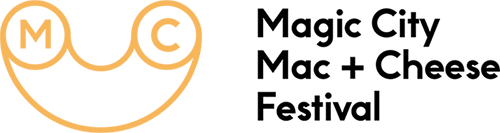 Community Grief Support has provided comfort and hope for Birmingham and surrounding communities for twenty-three years. Five years ago, our Junior Board cooked up an idea for a fundraising event – and why not create it around the ultimate comfort food, macaroni and cheese?Ticket holders get the chance to sample a wide variety of mac n’ cheese from approximately thirty local eateries. With some friendly competition, live music, kids zone, and pet-friendly venue, we expect over 5,000 in attendance this year!All proceeds benefit Community Grief Support to fund free grief counseling, loss-specific grief support groups, and grief education in the Greater Birmingham area. Donations are tax deductible.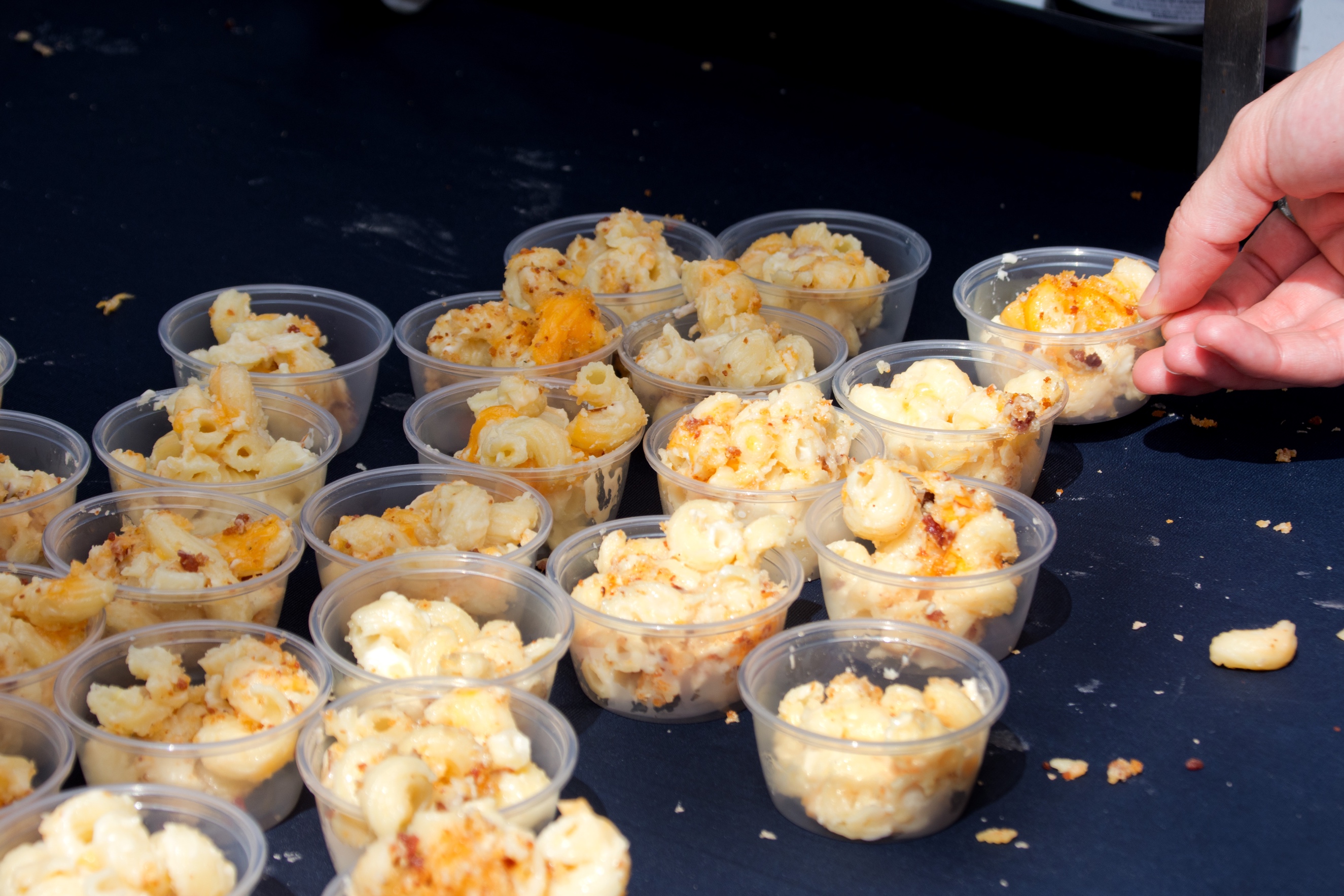 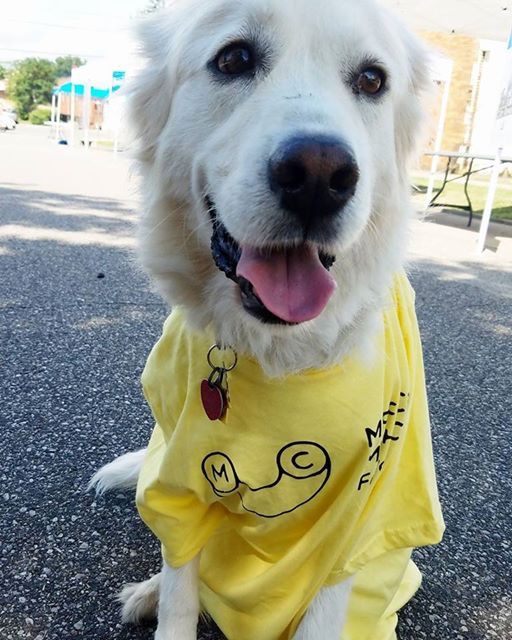 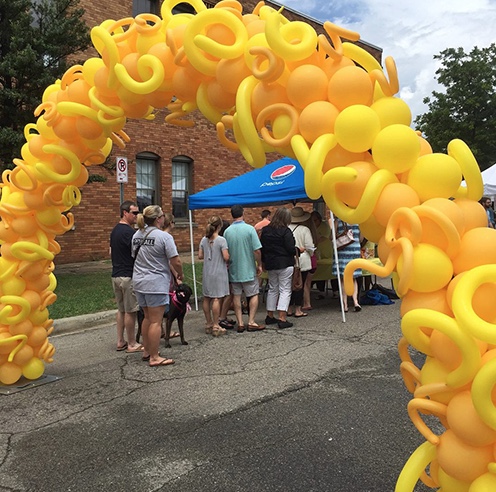 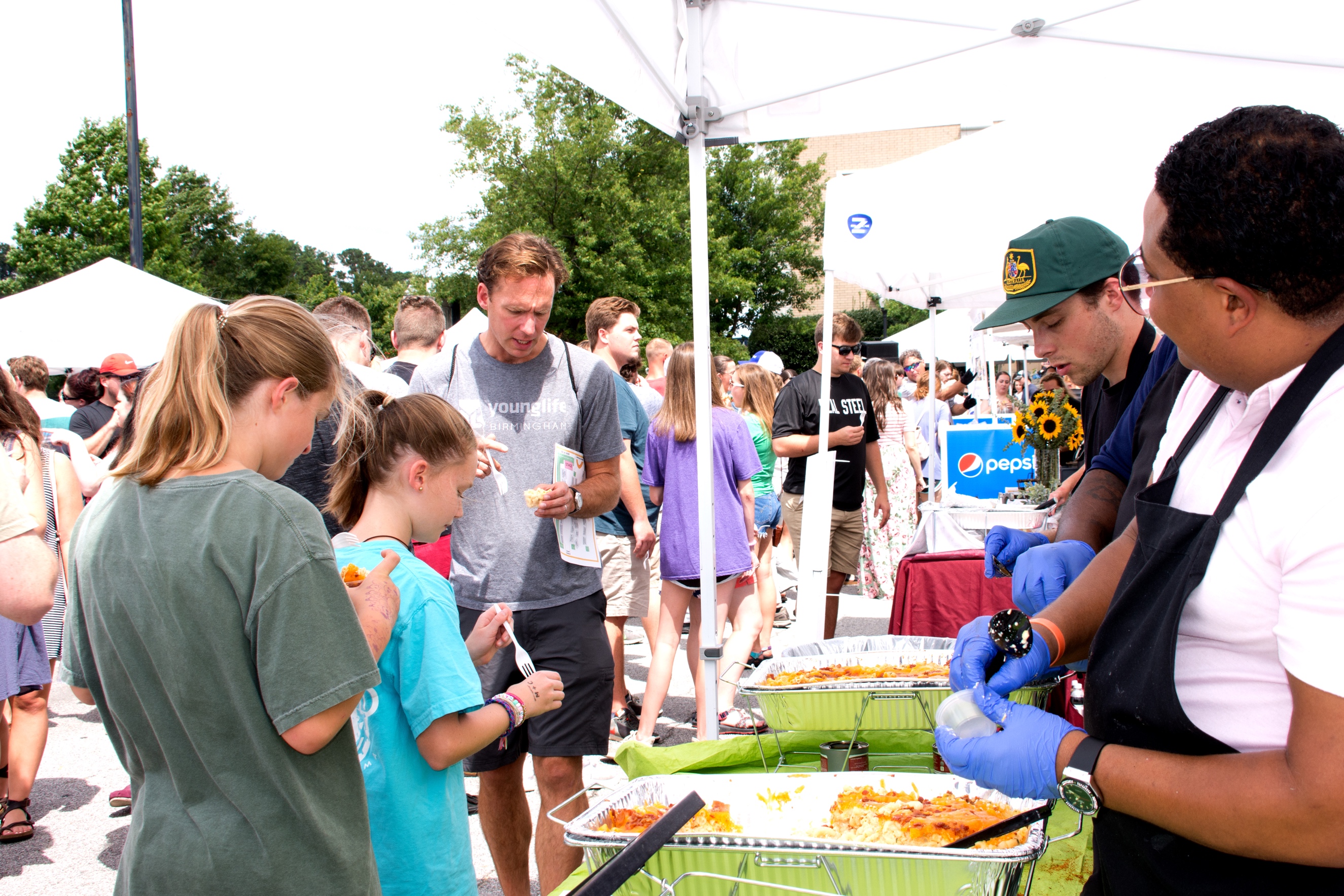 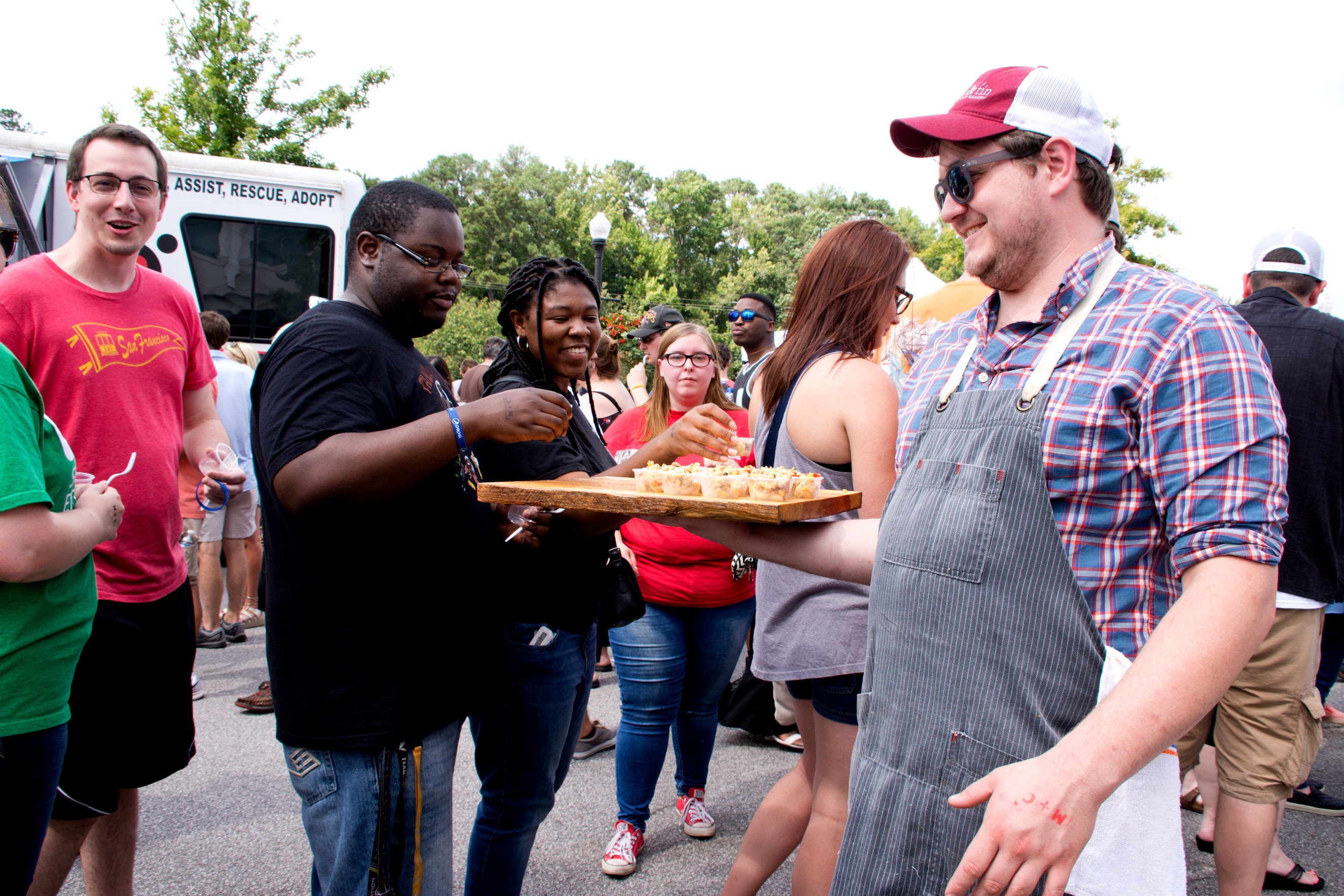 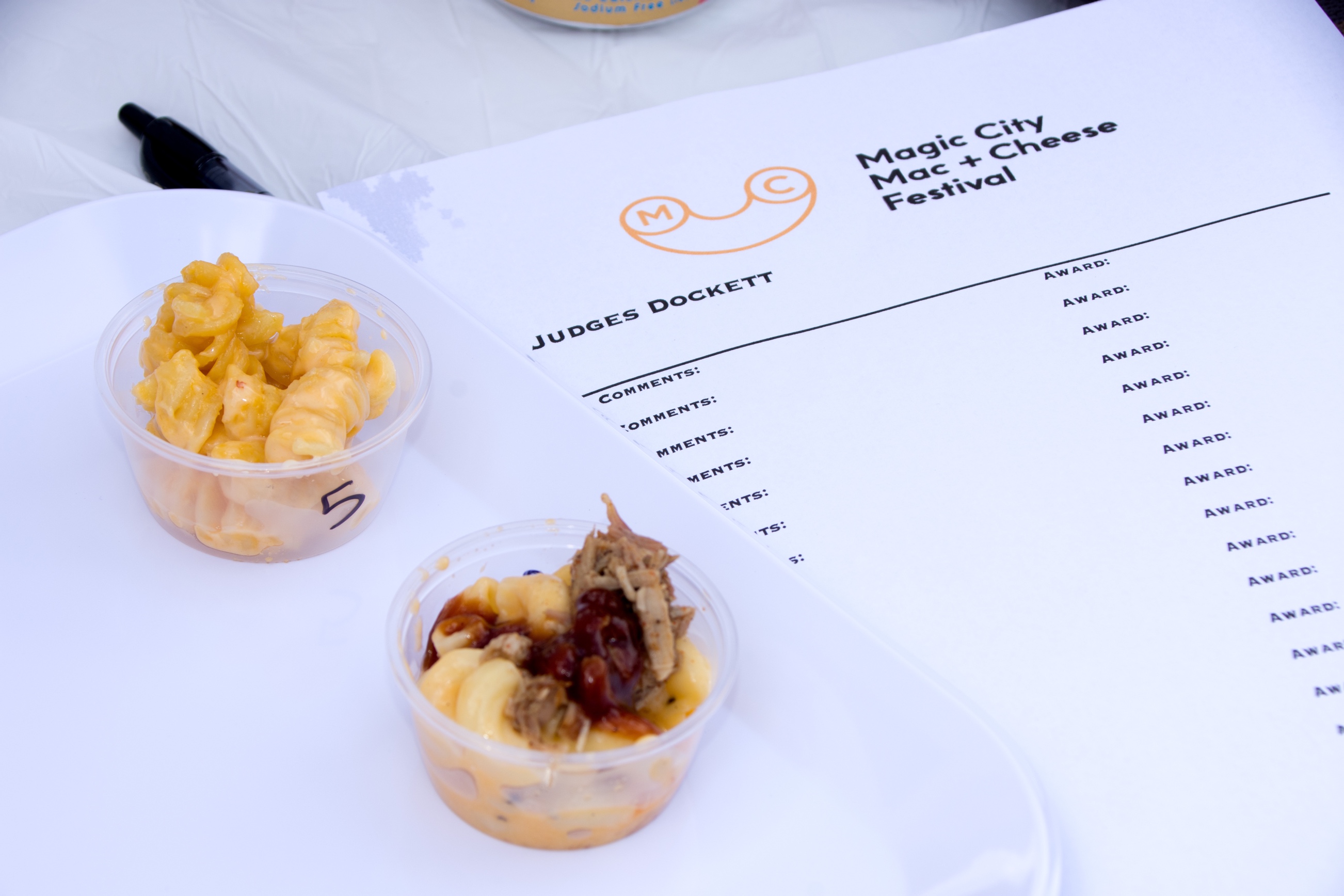 Forecasted impressions for the 4th Annual M + C Festival are listed below: 5,000 guests 		     200 posters 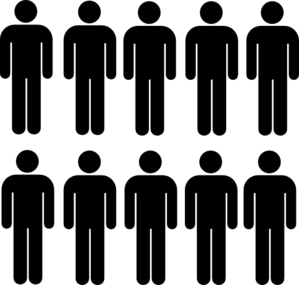 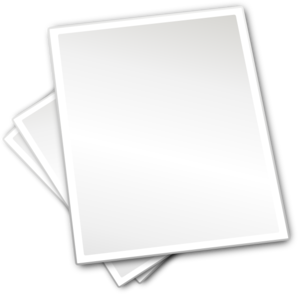 5,000 users			 7,500 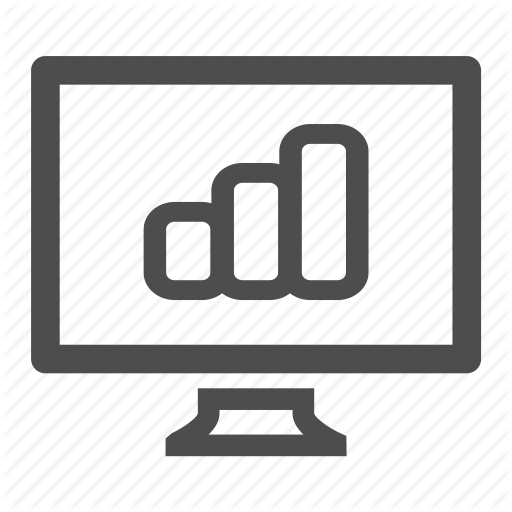 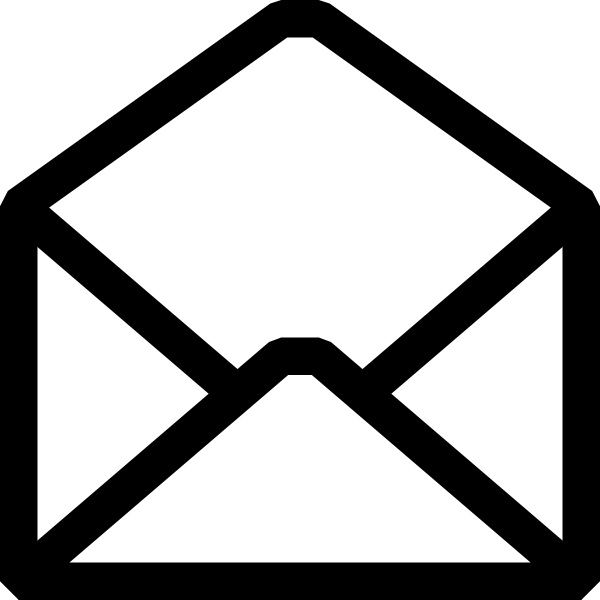            8,000 hits                                     email blasts  8,000 likes			5,000 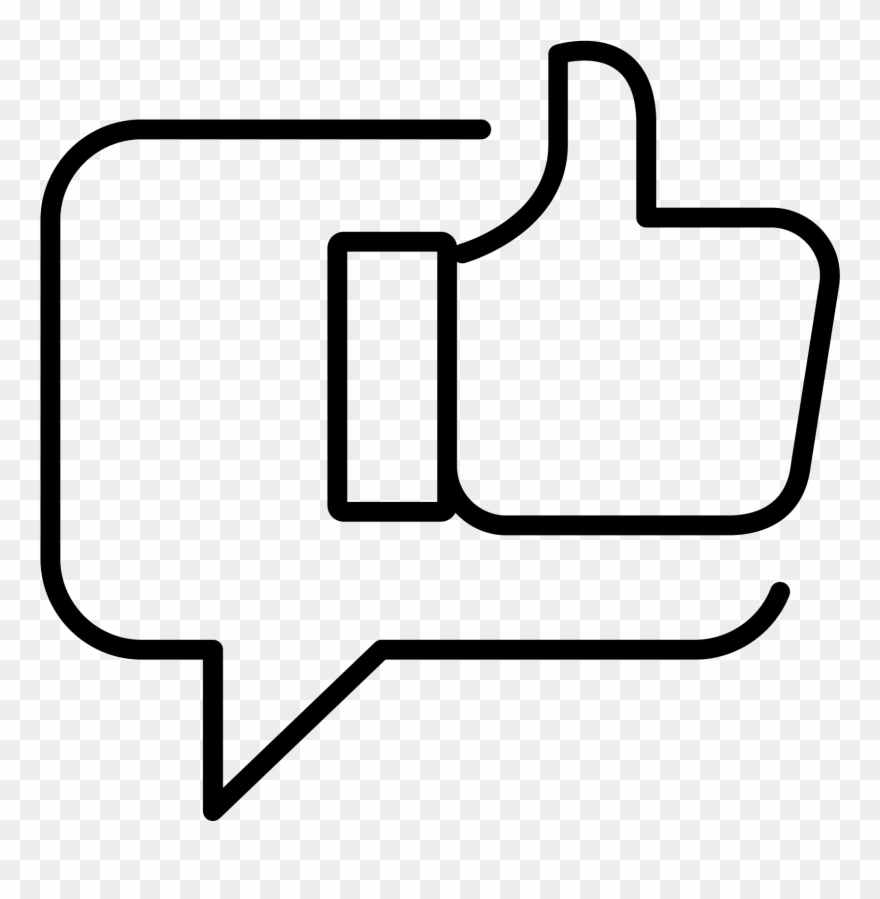 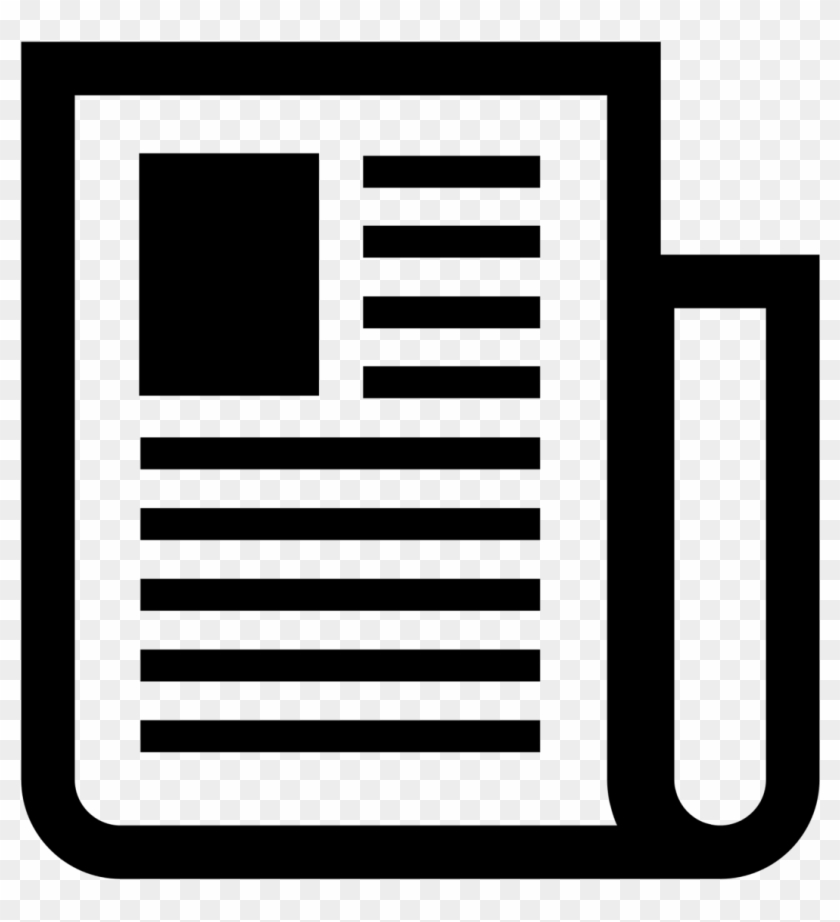               25,000 reached 		            newsletters           30,000 impressions 160,000 readers		 100,000   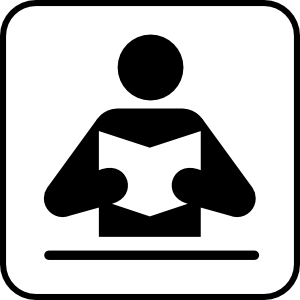 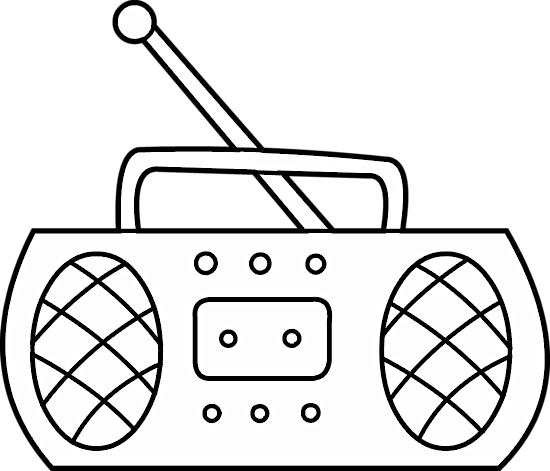 										      listeners100 lawn signs			400 t-shirts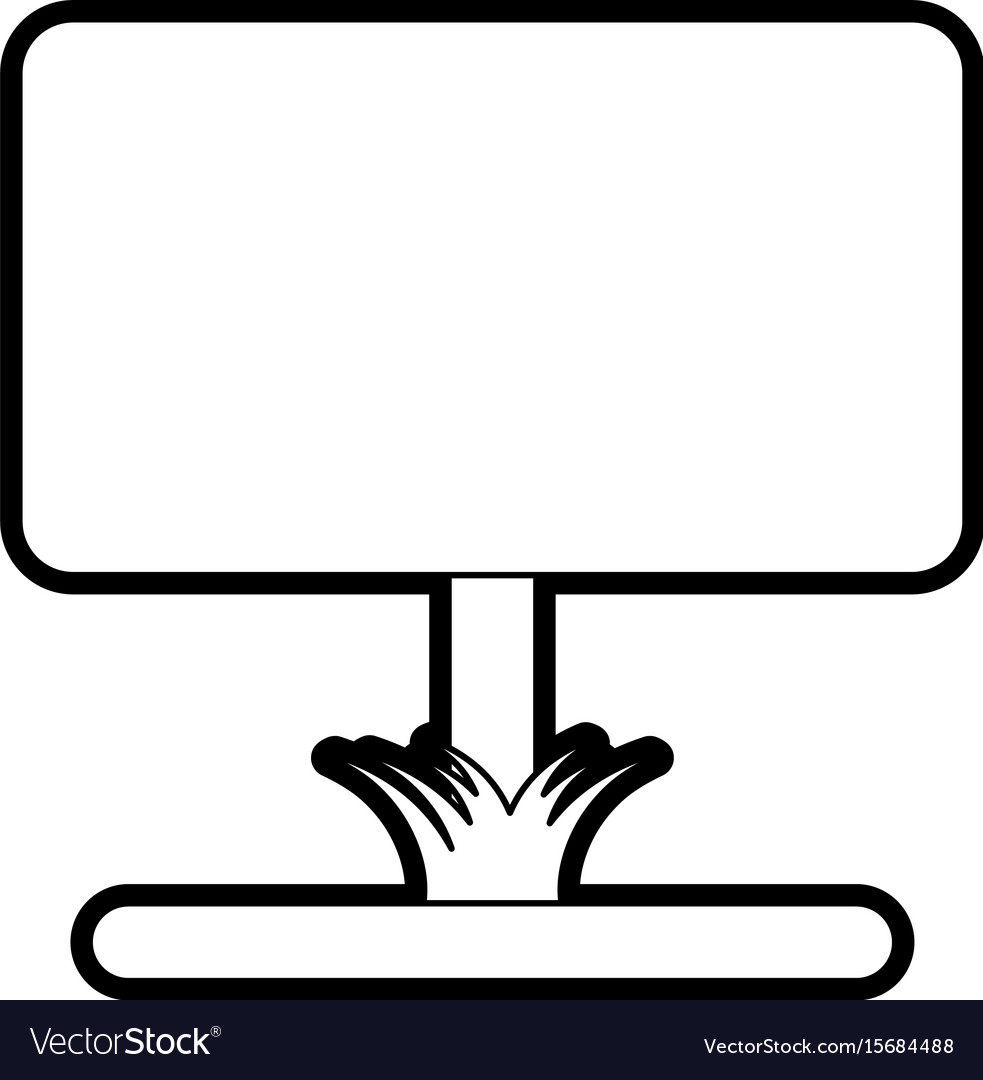 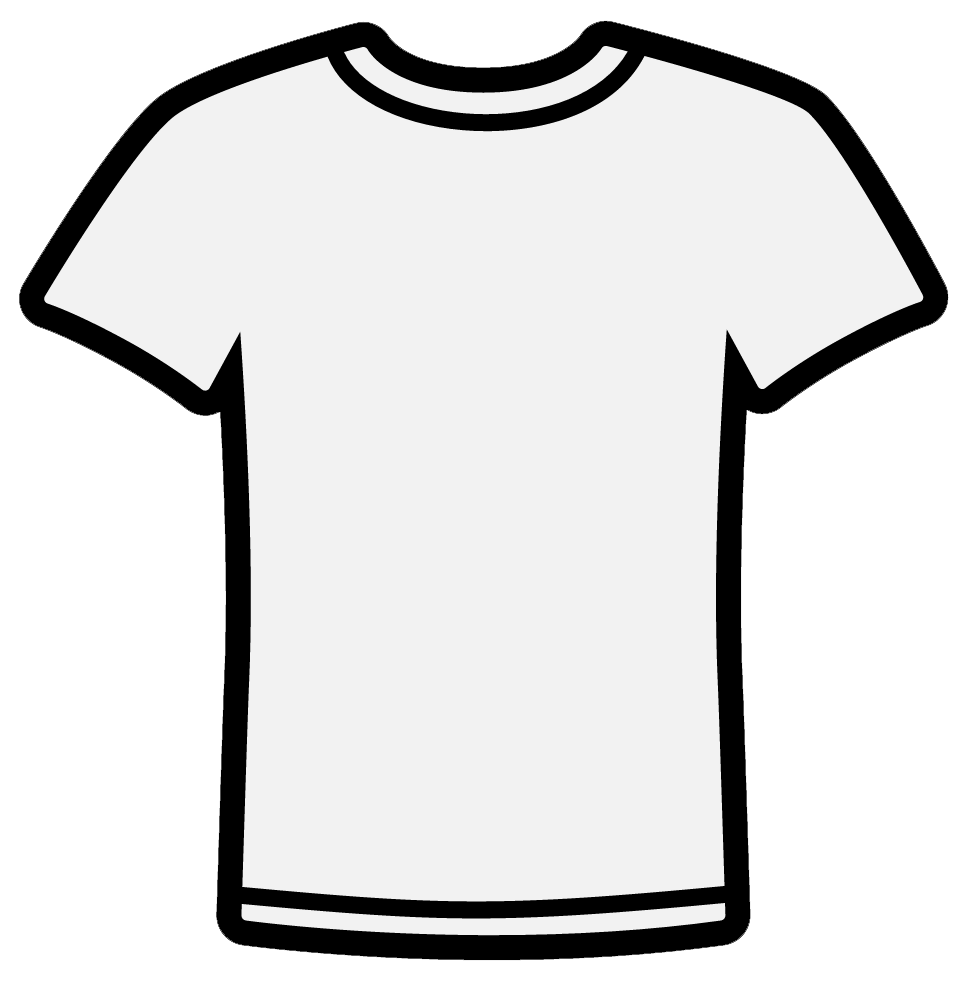 3,000 tickets printed	 120,000    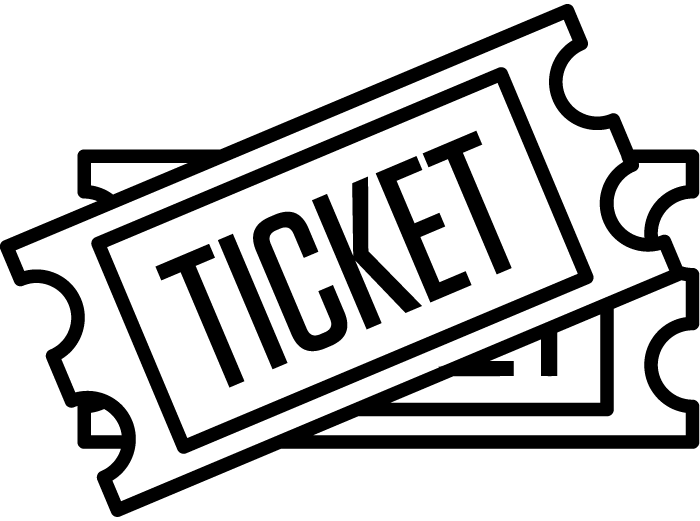 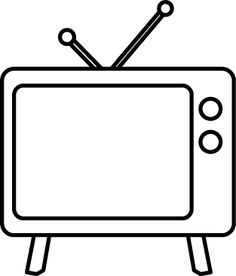 									     viewers477,000 total forecasted impressions based on 2019 festival publicity.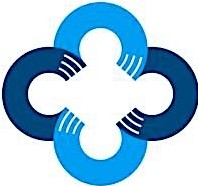 